Załącznik nr 1 WNIOSEK O USTALENIE PRAWA DO ŚWIADCZENIA WYCHOWAWCZEGO CZĘŚĆ I 1. Dane osoby ubiegającej się o ustalenie prawa do świadczenia wychowawczego, zwanej dalej „osobą ubiegającą się”. *) W przypadku, gdy nie nadano numeru PESEL, należy podać numer dokumentu potwierdzającego tożsamość. 2. Ustalenie prawa do świadczenia wychowawczego na pierwsze dziecko. Świadczenie wychowawcze przysługuje na pierwsze dziecko jeżeli dochód rodziny w przeliczeniu na osobę nie przekracza kwoty 800,00 zł. Jeżeli członkiem rodziny jest dziecko niepełnosprawne, świadczenie wychowawcze na pierwsze dziecko przysługuje jeżeli dochód rodziny w przeliczeniu na osobę nie przekracza kwoty 1 200,00 zł. Pierwsze dziecko oznacza jedyne lub najstarsze dziecko w rodzinie w wieku do ukończenia 18. roku życia; w przypadku dzieci urodzonych tego samego dnia, miesiąca i roku, będących najstarszymi dziećmi w rodzinie w wieku do ukończenia 18. roku życia (czyli w przypadku wieloraczków) pierwsze dziecko oznacza jedno z tych dzieci wskazane przez osobę ubiegającą się. Niepełnosprawne dziecko oznacza dziecko legitymujące się orzeczeniem o niepełnosprawności określonym w przepisach o rehabilitacji zawodowej i społecznej oraz zatrudnianiu osób niepełnosprawnych albo orzeczeniem o umiarkowanym lub znacznym stopniu niepełnosprawności.  Wnoszę o ustalenie prawa do świadczenia wychowawczego na pierwsze dziecko zamieszkujące ze mną oraz pozostające na moim utrzymaniu (w przypadku zaznaczenia – wypełnić tabelę A oraz tabelę B w przypadku ubiegania się o świadczenie wychowawcze również na kolejne dzieci).  Nie wnoszę o ustalenie prawa do świadczenia wychowawczego na pierwsze dziecko zamieszkujące ze mną oraz pozostające na moim utrzymaniu (w przypadku zaznaczenia – wypełnić tabelę B). A. Pierwsze dziecko. *) W przypadku, gdy nie nadano numeru PESEL, należy podać numer dokumentu potwierdzającego tożsamość. Osoba ubiegająca się o świadczenie wychowawcze na pierwsze dziecko dołącza do wniosku odpowiednie załączniki (oświadczenia) dotyczące osiągniętych dochodów wypełnione przez członków rodziny. 3. Ustalenie prawa do świadczenia wychowawczego na kolejne dziecko/dzieci w wieku poniżej 18. Roku życia, inne niż pierwsze dziecko. Wnoszę o ustalenie prawa do świadczenia wychowawczego na następujące dzieci/dziecko zamieszkujące ze mną oraz pozostające na moim utrzymaniu (świadczenie wychowawcze na drugie i kolejne dzieci przysługuje do dnia ukończenia przez dziecko 18. roku życia i przysługuje niezależnie od osiągniętego dochodu): B. Kolejne dziecko/dzieci (poniższa lista nie obejmuje pierwszego dziecka). 4.	Dane członków rodziny Rodzina oznacza odpowiednio: małżonków, rodziców dzieci, opiekuna faktycznego dziecka (opiekun faktyczny dziecka to osoba faktycznie opiekująca się dzieckiem, jeżeli wystąpiła z wnioskiem do sądu opiekuńczego o przysposobienie dziecka) oraz zamieszkujące wspólnie z tymi osobami, pozostające na ich utrzymaniu dzieci w wieku do ukończenia 25. roku życia, a także dzieci, które ukończyły 25. rok życia, legitymujące się orzeczeniem o znacznym stopniu niepełnosprawności, jeżeli w związku z tą niepełnosprawnością przysługuje świadczenie pielęgnacyjne lub specjalny zasiłek opiekuńczy albo zasiłek dla opiekuna, o którym mowa w ustawie z dnia 4 kwietnia 2014 r. o ustaleniu i wypłacie zasiłków dla opiekunów (Dz. U. z 2016 r. poz. 162). Do członków rodziny nie zalicza się dziecka pozostającego pod opieką opiekuna prawnego, dziecka pozostającego w związku małżeńskim, a także pełnoletniego dziecka posiadającego własne dziecko. W przypadku gdy dziecko, zgodnie z orzeczeniem sądu, jest pod opieką naprzemienną obydwojga rodziców rozwiedzionych, żyjących w separacji lub żyjących w rozłączeniu, dziecko zalicza się jednocześnie do członów rodzin obydwojga rodziców. Osoba samotnie wychowująca dziecko (oznacza to pannę, kawalera, wdowę, wdowca, osobę pozostającą w separacji orzeczonej prawomocnym wyrokiem sądu, osobę rozwiedzioną, chyba, że wychowuje wspólnie co najmniej jedno dziecko z jego rodzicem) nie wpisuje do składu rodziny drugiego z rodziców dziecka. W skład mojej rodziny zgodnie z ww. definicją wchodzą (zgodnie z ww. definicją należy wpisać wszystkich członków rodziny osoby ubiegającej się o świadczenie wychowawcze, w tym dzieci wskazane w tabeli A i B): *) W przypadku, gdy nie nadano numeru PESEL, należy podać numer dokumentu potwierdzającego tożsamość. **) Wypełnić tylko w przypadku ubiegania się o świadczenie wychowawcze na pierwsze dziecko. Oświadczam, że orzeczeniem o niepełnosprawności lub orzeczeniem o umiarkowanym lub znacznym stopniu niepełnosprawności legitymuje się następujące dziecko wchodzące w skład rodziny (wypełnić tylko w przypadku ubiegania się o świadczenie wychowawcze na pierwsze dziecko jeśli członkiem rodziny jest dziecko legitymujące się ww. orzeczeniem): 1. 	       	(imię i nazwisko dziecka) 2. 	       	(imię i nazwisko dziecka) Organ, do którego są opłacane składki na ubezpieczenie zdrowotne, o których mowa w art. 3 pkt 1 lit. a ustawy z dnia 28 listopada 2003 r. o świadczeniach rodzinnych (Dz. U. z 2015 r. poz. 114, z późn. zm.) (wypełnić tylko w przypadku ubiegania się o świadczenie wychowawcze na pierwsze dziecko): Inne dane (wypełnić tylko w przypadku ubiegania się o świadczenie wychowawcze na pierwsze dziecko): Łączna kwota alimentów świadczonych na rzecz innych osób spoza rodziny wyniosła w roku       *)        zł       gr. W roku kalendarzowym*) poprzedzającym okres, na który jest ustalane prawo do świadczenia wychowawczego, członkowie rodziny osiągnęli dochody:  niepodlegające opodatkowaniu podatkiem dochodowym od osób fizycznych na zasadach określonych w art. 27, art. 30b, art. 30c, art. 30e i art. 30f ustawy z dnia 26 lipca 1991 r. o podatku dochodowym od osób fizycznych (Dz. U. z 2012 r. poz. 361, z późn. zm.) – wskazane w pouczeniu do Załącznika nr 2 (w przypadku zaznaczenia dodatkowo należy dołączyć wypełnione oświadczenie członka/członków rodziny stanowiące Załącznik nr 2 do wniosku),  z działalności podlegającej opodatkowaniu na podstawie przepisów o zryczałtowanym podatku dochodowym od niektórych przychodów osiąganych przez osoby fizyczne (ryczałt ewidencjonowany lub karta podatkowa), pomniejszony o należny zryczałtowany podatek dochodowy i składki na ubezpieczenia społeczne i zdrowotne (w przypadku zaznaczenia dodatkowo należy dołączyć wypełnione oświadczenie członka/członków rodziny stanowiące Załącznik nr 3 do wniosku),  uzyskane z gospodarstwa rolnego, (w przypadku zaznaczenia dodatkowo należy dołączyć oświadczenie członka/członków  rodziny  stanowiące wypełnione Załącznik nr 3 lub Załącznik nr 4 do wniosku). *) Wpisać rok kalendarzowy, z którego dochód stanowi podstawę ustalenia dochodu rodziny (w przypadku ubiegania się o świadczenie wychowawcze na okres trwający od 1 kwietnia 2016 r. do 30 września 2017 r., należy wpisać rok 2014).. Ponadto dochodem rodziny osoby ubiegającej się o świadczenie wychowawcze na pierwsze dziecko są przychody podlegające opodatkowaniu na zasadach określonych w art. 27, art. 30b, art. 30c, art. 30e i art. 30f ustawy z dnia 26 lipca 1991 r. o podatku dochodowym od osób fizycznych, pomniejszone o koszty uzyskania przychodu, należny podatek dochodowy od osób fizycznych, składki na ubezpieczenia społeczne niezaliczone do kosztów uzyskania przychodu oraz składki na ubezpieczenie zdrowotne – dane o tych dochodach organ uzyskuje samodzielnie. 7.3 Informacja na temat sytuacji związanych z uzyskaniem lub utratą dochodu (wypełnić tylko w przypadku ubiegania się o świadczenie wychowawcze na pierwsze dziecko): W roku kalendarzowym poprzedzającym okres, na który jest ustalane prawo do świadczenia wychowawczego, lub po tym roku:  nastąpiła utrata przez członka rodziny dochodu**),  nie nastąpiła utrata przez członka rodziny dochodu. W roku kalendarzowym poprzedzającym okres, na który jest ustalane prawo do świadczenia wychowawczego, lub po tym roku:  nastąpiło uzyskanie przez członka rodziny dochodu***),  nie nastąpiło uzyskanie przez członka rodziny dochodu. **) Utrata dochodu, zgodnie z art. 2 pkt 19 ustawy z dnia 11 lutego 2016 r. o pomocy państwa w wychowywaniu dzieci (Dz. U. poz. 195), oznacza utratę dochodu spowodowaną:  - 	uzyskaniem prawa do urlopu wychowawczego,  utratą prawa do zasiłku lub stypendium dla bezrobotnych,  utratą zatrudnienia lub innej pracy zarobkowej,  utratą 	zasiłku 	przedemerytalnego 	lub 	świadczenia 	przedemerytalnego, 	nauczycielskiego 	świadczenia kompensacyjnego, a także emerytury lub renty, renty rodzinnej lub renty socjalnej,  wyrejestrowaniem pozarolniczej działalności gospodarczej lub zawieszeniem jej wykonywania w rozumieniu art. 14a ust. 1d ustawy z dnia 2 lipca 2004 r. o swobodzie działalności gospodarczej (Dz. U. z 2015 r. poz. 584, z późn. zm.),  utratą zasiłku chorobowego, świadczenia rehabilitacyjnego lub zasiłku macierzyńskiego, przysługujących po utracie zatrudnienia lub innej pracy zarobkowej,  utratą zasądzonych świadczeń alimentacyjnych w związku ze śmiercią osoby zobowiązanej do tych świadczeń lub utratą świadczeń pieniężnych wypłacanych w przypadku bezskuteczności egzekucji alimentów w związku ze śmiercią osoby zobowiązanej do świadczeń alimentacyjnych,  utratą świadczenia rodzicielskiego,  utratą zasiłku macierzyńskiego, o którym mowa w przepisach o ubezpieczeniu społecznym rolników,  utratą stypendium doktoranckiego określonego w art. 200 ust. 1 ustawy z dnia 27 lipca 2005 r. – Prawo o szkolnictwie wyższym (Dz. U. z 2012 r. poz. 572, z późn. zm.). ***) Uzyskanie dochodu, zgodnie z art. 2 pkt 20 ustawy z dnia 11 lutego 2016 r. o pomocy państwa w wychowywaniu, oznacza uzyskanie dochodu spowodowane:  zakończeniem urlopu wychowawczego,  uzyskaniem prawa do zasiłku lub stypendium dla bezrobotnych,  uzyskaniem zatrudnienia lub innej pracy zarobkowej,  uzyskaniem zasiłku przedemerytalnego lub świadczenia przedemerytalnego, nauczycielskiego świadczenia kompensacyjnego, a także emerytury lub renty, renty rodzinnej lub renty socjalnej,  rozpoczęciem pozarolniczej działalności gospodarczej lub wznowieniem jej wykonywania po okresie zawieszenia w rozumieniu art. 14a ust. 1d ustawy z dnia 2 lipca 2004 r. o swobodzie działalności gospodarczej,  uzyskaniem zasiłku chorobowego, świadczenia rehabilitacyjnego lub zasiłku macierzyńskiego, przysługujących po utracie zatrudnienia lub innej pracy zarobkowej,  uzyskaniem świadczenia rodzicielskiego,  uzyskaniem zasiłku macierzyńskiego, o którym mowa w przepisach o ubezpieczeniu społecznym rolników,  uzyskaniem stypendium doktoranckiego określonego w art. 200 ust. 1 ustawy z dnia 27 lipca 2005 r. – Prawo o szkolnictwie wyższym. CZĘŚĆ II Oświadczenie dotyczące ustalenia prawa do świadczenia wychowawczego na dziecko  Oświadczam, że:  powyższe dane są prawdziwe,  zapoznałam/zapoznałem się z warunkami uprawniającymi do świadczenia wychowawczego,  na dziecko/dzieci, na które ubiegam się o świadczenie wychowawcze, nie jest pobierane w tej lub innej instytucji świadczenie wychowawcze,  pełnoletnie dziecko/dzieci, na które ubiegam się o świadczenie wychowawcze, nie jest/nie są uprawnione do świadczenia wychowawczego na własne dziecko,  dziecko/dzieci, na które ubiegam się o świadczenie wychowawcze nie pozostaje/nie pozostają w związku małżeńskim ani nie zostało/nie zostały umieszczone w pieczy zastępczej, instytucji zapewniającej całodobowe utrzymanie, tj. domu pomocy społecznej, młodzieżowym ośrodku wychowawczym, schronisku dla nieletnich, zakładzie poprawczym, areszcie śledczym, zakładzie karnym, a także szkole wojskowej lub innej szkole, jeżeli instytucje te zapewniają nieodpłatne pełne utrzymanie,  członkowi rodziny nie przysługuje na dziecko świadczenie wychowawcze lub świadczenie o charakterze podobnym do świadczenia wychowawczego za granicą lub przepisy o koordynacji systemów zabezpieczenia społecznego lub dwustronne umowy międzynarodowe o zabezpieczeniu społecznym stanowią, że przysługujące za granicą świadczenie nie wyłącza prawa do takiego świadczenia na podstawie ustawy,   nie przebywam poza granicami Rzeczypospolitej Polskiej*) w państwie, w którym mają zastosowanie przepisy o koordynacji systemów zabezpieczenia społecznego**),   przebywam poza granicami Rzeczypospolitej Polskiej*) w państwie, w którym mają zastosowanie przepisy o koordynacji systemów zabezpieczenia społecznego**),   członek mojej rodziny, w rozumieniu art. 2 pkt 16 ustawy z dnia 11 lutego 2016 r. o pomocy państwa w wychowywaniu dzieci, nie przebywa poza granicami Rzeczypospolitej Polskiej*) w państwie, w którym mają zastosowanie przepisy o koordynacji systemów zabezpieczenia społecznego**).   członek mojej rodziny, w rozumieniu art. 2 pkt 16 ustawy z dnia 11 lutego 2016 r. o pomocy państwa w wychowywaniu dzieci, przebywa poza granicami Rzeczypospolitej Polskiej*) w państwie, w którym mają zastosowanie przepisy o koordynacji systemów zabezpieczenia społecznego**). *) Nie dotyczy wyjazdu lub pobytu turystycznego, leczniczego lub związanego z podjęciem przez dziecko kształcenia poza granicami Rzeczypospolitej Polskiej.  **) Przepisy  o  koordynacji  systemów  zabezpieczenia  społecznego  mają  zastosowanie  na  terenie:  Austrii,  Belgii, Chorwacji,  Danii,  Finlandii,  Francji,  Grecji,  Hiszpanii,  Holandii,  Irlandii,  Luksemburga,  Niemiec,  Portugalii, Szwecji, Włoch, Wielkiej Brytanii, Cypru, Czech, Estonii, Litwy, Łotwy, Malty, Polski, Słowacji, Słowenii, Węgier, Bułgarii, Rumunii, Norwegii, Islandii, Liechtensteinu, Szwajcarii. W przypadku zmian mających wpływ na prawo do świadczenia wychowawczego, w szczególności zaistnienia okoliczności wymienionych w oświadczeniu, uzyskania dochodu lub wystąpienia innych okoliczności mających wpływ na prawo do świadczenia wychowawczego, w tym związanych z koniecznością ponownego ustalenia prawa do tego świadczenia na podstawie art. 7 ust. 1-4 ustawy z dnia 11 lutego 2016 r. o pomocy państwa w wychowywaniu dzieci, osoba ubiegająca się jest obowiązana niezwłocznie powiadomić o tych zmianach podmiot realizujący świadczenie wychowawcze.  Niepoinformowanie organu właściwego prowadzącego postępowanie w sprawie świadczenia wychowawczego o zmianach, o których mowa powyżej, może skutkować powstaniem nienależnie pobranego świadczenia wychowawczego, a w konsekwencji – koniecznością jego zwrotu wraz z odsetkami ustawowymi za opóźnienie.  Obowiązek informowania o zmianach w sytuacji dochodowej rodziny, w szczególności uzyskania dochodu, dotyczy wyłącznie osób ubiegających się/otrzymujących świadczenie wychowawcze na pierwsze dziecko. Proszę o wpłatę świadczenia wychowawczego na następujący nr rachunku bankowego w banku 	      	 	(nazwa banku) Do wniosku dołączam następujące dokumenty (oświadczenia są także dokumentami): 1)        2)       3)       4)       POUCZENIE Na podstawie art. 4 ust. 2 ustawy z dnia 11 lutego 2016 r. o pomocy państwa w wychowywaniu dzieci (Dz. U. poz. 195) świadczenie wychowawcze przysługuje: matce, ojcu, opiekunowi faktycznemu dziecka (opiekun faktyczny dziecka to osoba faktycznie opiekującą się dzieckiem, jeżeli wystąpiła z wnioskiem do sądu opiekuńczego o przysposobienie dziecka) albo opiekunowi prawnemu dziecka.  Świadczenie wychowawcze przysługuje:  1) obywatelom polskim,  2) cudzoziemcom:  do których stosuje się przepisy o koordynacji systemów zabezpieczenia społecznego,  jeżeli wynika to z wiążących Rzeczpospolitą Polską dwustronnych umów międzynarodowych o zabezpieczeniu społecznym,  przebywającym na terytorium Rzeczypospolitej Polskiej na podstawie zezwolenia na pobyt czasowy udzielonego w związku z okolicznościami, o których mowa w art. 127 ustawy z dnia 12 grudnia 2013 r. o cudzoziemcach (Dz. U. poz. 1650, z późn. zm.), jeżeli zamieszkują z członkami rodzin na terytorium Rzeczypospolitej Polskiej,  posiadającym kartę pobytu z adnotacją „dostęp do rynku pracy”, jeżeli zamieszkują z członkami rodzin na terytorium Rzeczypospolitej Polskiej, z wyłączeniem obywateli państw trzecich, którzy uzyskali zezwolenie na pracę na terytorium państwa członkowskiego na okres nieprzekraczający sześciu miesięcy, obywateli państw trzecich przyjętych w celu podjęcia studiów oraz obywateli państw trzecich, którzy mają prawo do wykonywania pracy na podstawie wizy.  Świadczenie wychowawcze przysługuje do dnia ukończenia przez dziecko 18. roku życia (art. 4 ust. 3 ustawy z dnia 11 lutego 2016 r. o pomocy państwa w wychowywaniu dzieci).  Prawo do świadczenia wychowawczego przysługuje osobom, o których mowa w pkt 1 i 2, jeżeli zamieszkują na terytorium Rzeczypospolitej Polskiej przez okres, w którym mają otrzymywać świadczenie wychowawcze, chyba że przepisy o koordynacji systemów zabezpieczenia społecznego lub dwustronne umowy międzynarodowe o zabezpieczeniu społecznym stanowią inaczej.  Świadczenie wychowawcze nie przysługuje, jeżeli:  dziecko pozostaje w związku małżeńskim (art. 8 pkt 1 ustawy z dnia 11 lutego 2016 r. o pomocy państwa w wychowywaniu dzieci);  dziecko zostało umieszczone w instytucji zapewniającej całodobowe utrzymanie, tj. domu pomocy społecznej, schronisku dla nieletnich, młodzieżowym ośrodku wychowawczym, zakładzie poprawczym, areszcie śledczym, zakładzie karnym, a także szkole wojskowej lub innej szkole, jeżeli instytucje te zapewniają nieodpłatnie pełne utrzymanie, albo w pieczy zastępczej (art. 8 pkt 2 ustawy z dnia 11 lutego 2016 r. o pomocy państwa w wychowywaniu dzieci);  pełnoletnie dziecko ma ustalone prawo do świadczenia wychowawczego na własne dziecko (art. 8 pkt 3 ustawy).  Świadczenie wychowawcze nie przysługuje członkowi rodziny, jeżeli na dziecko przysługuje świadczenie wychowawcze lub świadczenie o charakterze podobnym do świadczenia wychowawczego za granicą, chyba że przepisy o koordynacji systemów zabezpieczenia społecznego lub dwustronne umowy międzynarodowe o zabezpieczeniu społecznym stanowią inaczej (art. 8 pkt 4 ustawy z dnia 11 lutego 2016 r. o pomocy państwa w wychowywaniu dzieci). Oświadczam, że zapoznałam/zapoznałem się z powyższym pouczeniem. Oświadczam, że jestem świadomy/świadoma odpowiedzialności karnej za złożenie fałszywego oświadczenia. 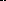 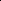 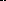 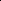 	 	 	(miejscowość, data i podpis osoby ubiegającej się) Nazwa organu właściwego prowadzącego postępowanie w sprawie świadczenia wychowawczego: Gminny Ośrodek Pomocy Społecznej w GościnieAdres:ul. IV Dywizji Wojska Polskiego 6678-120 GościnoImię Nazwisko Nazwisko Nazwisko Nazwisko Numer PESEL*) Stan cywilny Stan cywilny Stan cywilny Obywatelstwo Obywatelstwo Miejsce zamieszkania Miejsce zamieszkania Miejsce zamieszkania Miejsce zamieszkania Miejsce zamieszkania Miejscowość Kod pocztowy Kod pocztowy Kod pocztowy Ulica Numer domu Numer domu Numer mieszkania Numer telefonu (nieobowiązkowo) Adres poczty elektronicznej – e-mail (obowiązkowo w przypadku składania wniosku drogą elektroniczną, z wyjątkiem wniosku składanego przy użyciu ePUAP) Adres poczty elektronicznej – e-mail (obowiązkowo w przypadku składania wniosku drogą elektroniczną, z wyjątkiem wniosku składanego przy użyciu ePUAP) Adres poczty elektronicznej – e-mail (obowiązkowo w przypadku składania wniosku drogą elektroniczną, z wyjątkiem wniosku składanego przy użyciu ePUAP) Adres poczty elektronicznej – e-mail (obowiązkowo w przypadku składania wniosku drogą elektroniczną, z wyjątkiem wniosku składanego przy użyciu ePUAP) Adres poczty elektronicznej – e-mail (obowiązkowo w przypadku składania wniosku drogą elektroniczną, z wyjątkiem wniosku składanego przy użyciu ePUAP) Imię Nazwisko Płeć Płeć Płeć kobieta mężczyzna kobieta mężczyzna Numer PESEL*) Stan cywilny Stan cywilny Obywatelstwo Data urodzenia (dd-mm-rrrr) Data urodzenia (dd-mm-rrrr) Data urodzenia (dd-mm-rrrr) Data urodzenia (dd-mm-rrrr) 1. Imię Nazwisko Płeć Płeć Płeć kobieta mężczyzna kobieta mężczyzna Numer PESEL*) Stan cywilny Stan cywilny Obywatelstwo Data urodzenia (dd-mm-rrrr) Data urodzenia (dd-mm-rrrr) Data urodzenia (dd-mm-rrrr) Data urodzenia (dd-mm-rrrr) 2. Imię Nazwisko Płeć Płeć Płeć kobieta mężczyzna kobieta mężczyzna Numer PESEL*) Stan cywilny Stan cywilny Obywatelstwo Data urodzenia (dd-mm-rrrr) Data urodzenia (dd-mm-rrrr) Data urodzenia (dd-mm-rrrr) Data urodzenia (dd-mm-rrrr) 3. Imię Nazwisko Płeć Płeć Płeć kobieta mężczyzna kobieta mężczyzna Numer PESEL*) Stan cywilny Stan cywilny Obywatelstwo Data urodzenia (dd-mm-rrrr) Data urodzenia (dd-mm-rrrr) Data urodzenia (dd-mm-rrrr) Data urodzenia (dd-mm-rrrr) 4. Imię Nazwisko Płeć Płeć Płeć kobieta mężczyzna kobieta mężczyzna Numer PESEL*) Stan cywilny Stan cywilny Obywatelstwo Data urodzenia (dd-mm-rrrr) Data urodzenia (dd-mm-rrrr) Data urodzenia (dd-mm-rrrr) Data urodzenia (dd-mm-rrrr) 5. Imię Nazwisko Płeć Płeć Płeć kobieta mężczyzna kobieta mężczyzna Numer PESEL*) Stan cywilny Stan cywilny Obywatelstwo Data urodzenia (dd-mm-rrrr) Data urodzenia (dd-mm-rrrr) Data urodzenia (dd-mm-rrrr) Data urodzenia (dd-mm-rrrr) 6. Imię Nazwisko Płeć Płeć Płeć kobieta mężczyzna kobieta mężczyzna Numer PESEL*) Stan cywilny Stan cywilny Obywatelstwo Data urodzenia (dd-mm-rrrr) Data urodzenia (dd-mm-rrrr) Data urodzenia (dd-mm-rrrr) Data urodzenia (dd-mm-rrrr) Lp. Imię i nazwisko Stopień pokrewieństwa PESEL*) Urząd Skarbowy**) 1 2 3 4 5 6 7 